RENCANA PEMBELAJARAN SEMESTER (RPS)Rencana Pembelajaran: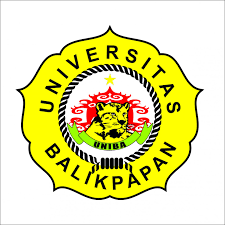 UNIVERSITAS BALIKPAPANFAKULTAS EKONOMIPROGRAM STUDI MANAJEMENNama Mata Kuliah:Pengantar BisnisSemester:I (Satu)Mata Kuliah Prasyarat:…Kode Mata Kuliah:106102115Bobot SKS:3 SKSDosen Pengampu:C. PrihandoyoSukiminI Gede Eka ArinathaCapaian Pembelajaran Lulusan Prodi yang Dibebankan pada Mata Kuliah Aspek SikapMenginternalisasi nilai, norma, dan etika akademik. (S8)Menunjukkan sikap bertanggungjawab atas pekerjaan di bidang keahliannya secara mandiri. (S9)Menginternalisasi semangat kemandirian, kejuangan, dan kewirausahaan. (S10)Aspek Keterampilan UmumMampu menerapkan pemikiran  logis, kritis, sistematis, dan inovatif dalam konteks pengembangan atau implementasi ilmu pengetahuan dan teknologi yang memperhatikan dan menerapkan nilai humaniora yang sesuai dengan bidang ekonomi manajemen. (KU1)Mampu menunjukkan kinerja mandiri, bermutu, dan terukur (KU2)Mampu mengkaji implikasi pengembangan atau implementasi ilmu pengetahuan teknologi yang memperhatikan dan menerapkan nilai humaniora sesuai dengan keahliannya berdasarkan kaidah, tata cara dan etika ilmiah dalam rangka menghasilkan solusi, gagasan, desain atau kritik seni, menyusun deskripsi saintifik hasil kajiannya dalam bentuk skripsi atau laporan tugas akhir, dan mengunggahnya dalam laman perguruan tinggi. (KU3)Mampu bertanggungjawab atas pencapaian hasil kerja kelompok dan melakukan supervisi dan evaluasi terhadap penyelesaian pekerjaan yang ditugaskan kepada pekerja yang berada di bawah tanggungjawabnya. (KU7)Mampu melakukan proses evaluasi diri terhadap kelompok kerja yang berada dibawah tanggung jawabnya, dan mampu mengelola pembelajaran secara mandiri. (KU8)Aspek Keterampilan KhususMampu merumuskan fungsi manajemen (perencanaan, pengorganisasian, penyusunan staf, pengarahan, dan pengendalian serta evaluasi) pada level operasional di berbagai bidang organisasi baik bisnis maupun non bisnis pada tingkat lokal, nasional dan global. (KK1)Mampu mengidentifikasi masalah manajerial dan fungsi organisasi pada level operasional, serta mengambil tindakan solutif yang tepat berdasarkan alternative yang dikembangkan, dengan menerapkan prinsip-prinsip kewirausahaan yang berakar pada kearifan lokal. (KK3)Mampu mengambil keputusan manajerial yang tepat di berbagai bidang organisasi pada tingkat operasional, berdasarkan analisis data dan informasi pada fungsi organisasi. (KK5)Aspek PengetahuanMenguasai konsep teoritis, metode, dan perangkat analisis fungsi manajemen (perencanaan, pelaksanaan, pengarahan, pemantauan, evaluasi, dan pengendalian) dan fungsi organisasi (pemasaran, sumber daya manusia, operasi, dan keuangan) pada berbagai jenis organisasi. (P1) Menguasai prinsip kepemimpinan dan kewirausahaan dalam berbagai bidang organisasi. (P3)Menguasai minimal satu metode penelitian (studi kasus, kesejarahan, survei, simulasi, dan eksperimen pada lingkup kualitatif dan kuantitatif, secara eksploratif, deskriptif, dan verifikatif). (P5)Capaian Pembelajaran Mata Kuliah	Mahasiswa mampu bertanggung jawab secara profesional dan etik terhadap pencapaian hasil kerja.Mahasiswa mampu menjelaskan sumber daya personalia dan kontribusinya bagi organisasi perusahaan.Mahasiswa mampu menerapkan bisnis dan kontribusinya untuk menciptakan usaha.Mahasiswa mampu menguasai pengetahuan tentang ruang lingkup bisnis.Mahasiswa mampu memahami dan memecahkan masalahDeskripsi Mata Kuliah	Mata kuliah ini memberikan dasar pemahaman tentang kegiatan bisnis dengan faktor-faktor yang mempengaruhinya. Konsep-konsep dasar dari fungsi-fungsi utama bisnis, menajemen, keuangan, pemasaran, operasi, dan sumber daya manusia.Daftar Referensi Utama :Swastha, Basu, 2017, Pengantar Bisnis Modern, BPPE, Liberty, Yogyakarta.Sudarmo, Indriyo Gito, 2013. Pengantar Bisnis. Yogyakarta: BPFE, Yogyakarta.Kusnadi HMAD, Dadang Suherman, Nur Rahman, 2018, Pengantar Bisnis Niaga (dengan pendekatan kewiraswastaan), STAIN, Malang.M. Fuad, Chrisine H, Nurlela, Sugiarto, Paulus YEF, 2013, Pengantar Bisnis, Gramedia, Jakarta. Griffin ,Ricky W., Ronald J. Ebert(Prof. Dr. Wagiono Ismangil), 2015, Bisnis, Jilid 1, PT Indeks, Kelompok Gramedia, Jakarta.Griffin ,Ricky W., Ronald J. Ebert(Prof. Dr. Wagiono Ismangil), 2015, Bisnis, Jilid 2, PT Indeks, Kelompok Gramedia, Jakarta.Widyatmini, 2020 , Pengantar Bisnis, Gunadarma, Jakarta. Pendukung :Buku-buku Pengantar Bisnis dan sumber lain dari internet. Artikel dan Jurnal yang terkait dengan Pengantar BisnisPertemuan Ke-1Pertemuan Ke-1Kemampuan Khusus (Sub-CPMK)Mampu menjelaskan pengertian bisnis, system perekonomian, memahami ruang lingkup bisnis.IndikatorKemampuan menjawab dan menjelaskan pertanyaan dari dosen terkait bahan kajian/materi pelajaran melalui metode diskusi kelas dengan benar.Materi Pokok (Bahan Kajian)Pengertian, jenis, dan tujuan kebijakan bisnis; sistem perekonomian dan sistem pasar, unsurunsur penting dalam aktifitas ekonomi.Metode/Model PembelajaranModel: Contextual LearningMetode: Diskusi dan CeramahPengalaman BelajarMenyusun ringkasan artikel dari media mengenai pengantar bisnis. Makalah: membuat contoh kasus berkaitan dengan Pengantar BisnisPenilaianJenis:Tes Tertulis dan/atau Non Test. Kriteria:Ketepatan, kesesuaian dengan materi yang diberikan.Bobot:5%Waktu1150 menitReferensiBuku 1, 2, 3, 4, 5, 6, 7Pertemuan Ke-2Pertemuan Ke-2Kemampuan Khusus (Sub-CPMK)Mampu menjelaskan tentang perusahaan dan lingkungan perusahaan.IndikatorKemampuan menjawab dan menjelaskan pertanyaan dari dosen terkait bahan kajian/materi pelajaran melalui metode diskusi kelas dengan benar.Materi Pokok (Bahan Kajian)Pengertian, tempat kedudukan, dan letak perusahaan; macam lingkungan perusahaan dan pengaruhnya terhadap perusahaan.Metode/Model PembelajaranModel: Contextual LearningMetode: Diskusi dan CeramahPengalaman BelajarKetepatan kasus dengan materi kuliah.Penguasaan materiPresentasiPenilaianJenis:Tes Tertulis dan/atau Non Test.Kriteria:Ketepatan dalam menganalisis dan menjelaskan dengan baik.Bobot:5%Waktu1150 menitReferensiBuku 1, 2, 3, 4, 5, 6, 7Pertemuan Ke-3Pertemuan Ke-3Kemampuan Khusus (Sub-CPMK)Mampu menyebutkan dan mejelaskan bentukbentuk badan usaha.IndikatorKemampuan menjawab dan menjelaskan pertanyaan dari dosen terkait bahan kajian/materi pelajaran melalui metode diskusi kelas dengan benar.Materi Pokok (Bahan Kajian)Bentuk yuridis perusahaan; perusahaan perseroan, firma, perseroan komanditer, perseroan terbatas, BUMN, dan koperasi. Lembaga keuangan meliputi; Bank dan bukan Bank.Metode/Model PembelajaranModel: Contextual LearningMetode: Diskusi dan CeramahPengalaman BelajarMenganalisis dan menginteprestasikan kasus yang diberikan.PenilaianJenis:Tes Tertulis dan/atau Non Test.Kriteria:Ketepatan merumuskan model matematika yang dibuatBobot:10%Waktu1150 menitReferensiBuku 1, 2, 3, 4, 5, 6, 7Pertemuan Ke-4Pertemuan Ke-4Kemampuan Khusus (Sub-CPMK)Mampu menjelaskan bentuk wiraswasta dan perusahaan kecil yang siap bersaing dalam pasar yang dipilih.IndikatorKemampuan menjawab dan menjelaskan pertanyaan dari dosen terkait bahan kajian/materi pelajaran melalui metode diskusi kelas dengan benar.Materi Pokok (Bahan Kajian)Kewiraswastaan; perkembangan franchising, ciri-ciri perusahaan kecil, dan perbedaan kewirausahaan dan bisnis.Metode/Model PembelajaranModel: Contextual LearningMetode: Diskusi dan CeramahPengalaman BelajarMengerjakan beberapa kasus.Menjelaskan hasil analisaPenilaianJenis:Tes Tertulis dan/atau Non Test.Kriteria:Ketepatan dan kesesuaian topik yang dibahas.Bobot:5%Waktu1150 menitReferensiBuku 1, 2, 3, 4, 5, 6, 7Pertemuan Ke-5Pertemuan Ke-5Kemampuan Khusus (Sub-CPMK)Mampu menjelaskan fungsi manajemen dan peran organisasi dalam perusahaan.IndikatorKemampuan menjawab dan menjelaskan pertanyaan dari dosen terkait bahan kajian/materi pelajaran melalui metode diskusi kelas dengan benar.Materi Pokok (Bahan Kajian)Fungsi Manajemen; pengertian, peranan, latar belakang manajemen, fungsi proses manajemen, ciriciri manajer professional, keterampilan manajemen. Organisasi; pentingnya mengenal organisasi, bentukbentuk, prinsip-prinsip organisasi, ketrampilan manajemen.Metode/Model PembelajaranModel: Contextual LearningMetode: Diskusi dan CeramahPengalaman BelajarKetepatan kasus dengan materi kuliah. Penguasaan materi. Makalah: Studi kasus tentang peran organisasi dalam perusahaan.PenilaianJenis:Tes Tertulis dan/atau Non Test.Kriteria:Ketepatan dalam menganalisis dan menjelaskan dengan baik.Bobot:10%Waktu1150 menitReferensiBuku 1, 2, 3, 4, 5, 6, 7Pertemuan Ke-6Pertemuan Ke-6Kemampuan Khusus (Sub-CPMK)Mampu mengindentifikasi fungsi dan peran pemasaran dalam perusahaan.IndikatorKemampuan menjawab dan menjelaskan pertanyaan dari dosen terkait bahan kajian/materi pelajaran melalui metode diskusi kelas dengan benar.Materi Pokok (Bahan Kajian)Pengertian dan jenisjenis pasar, konsepkonsep pemasaran, bauran pemasaran (Produk, Price, Place, Promotion), pendekatan pemasaran.Metode/Model PembelajaranModel: Contextual LearningMetode: Diskusi dan CeramahPengalaman BelajarKetepatan kasus dengan materi kuliah. Penguasaan materi Presentasi.PenilaianJenis:Tes Tertulis dan/atau Non Test.Kriteria:Ketepatan, kesesuaian dengan materi yang diberikanBobot:5%Waktu1150 menitReferensiBuku 1, 2, 3, 4, 5, 6, 7Pertemuan Ke-7Pertemuan Ke-7Kemampuan Khusus (Sub-CPMK)Mampu menjelaskan perkembangan dan proses dalam manajemen produksi.IndikatorKemampuan menyelesaikan tugas dan diskusi melalui media VClass terkait bahan kajian/materi pelajaranMateri Pokok (Bahan Kajian)Perkembangan, pengertian Manajemen produksi, proses produksi, pengambilan keputusan, ruang lingkup, fungsi dan sistem produksi, lokasi dan lay out pabrik.Metode/Model PembelajaranModel: Contextual LearningMetode: Diskusi dan CeramahPengalaman BelajarKetepatan kasus dengan materi kuliah.Penguasaan materiDiskusiPenilaianJenis:Tes Tertulis dan/atau Non Test.Kriteria:Kemampuan menyampaikan pendapat dari contoh kasus.Bobot:10%Waktu1150 menitReferensiBuku 1, 2, 3, 4, 5, 6, 7Pertemuan Ke-8Ujian Tengah SemesterPertemuan Ke-9Pertemuan Ke-9Kemampuan Khusus (Sub-CPMK)Mampu menghitung nilai uang berdasarkan konsep nilai waktu dari uang.IndikatorKemampuan menjawab dan menjelaskan pertanyaan dari dosen terkait bahan kajian/materi pelajaran melalui metode diskusi kelas dengan benar.Materi Pokok (Bahan Kajian)Nilai yang akan datang dan nilai sekarang; Anuitas (biasa, terhutang, abadi, nilai sekarang dan seri pembayaran yang tidak rata, amortisasi pinjaman)Metode/Model PembelajaranModel: Contextual LearningMetode: Diskusi dan CeramahPengalaman BelajarMembuat dan mengkaji contoh penerapan teori.Diskusi dalam Kelompok.PenilaianJenis:Tes Tertulis dan/atau Non Test.Kriteria:Ketepatan merumuskan model matematika yang dibuatBobot:5%Waktu1150 menitReferensiBuku 1, 2, 3, 4, 5, 6, 7Pertemuan Ke-10Pertemuan Ke-10Kemampuan Khusus (Sub-CPMK)Mampu mengerti dan menghitung semua yang berhubungan dengan Manajemen Keuangan Perusahaan dan menjelaskan serta menyajikan dengan baik. IndikatorKemampuan menjawab dan menjelaskan pertanyaan dari dosen terkait bahan kajian/materi pelajaran melalui metode diskusi kelas dengan benar.Materi Pokok (Bahan Kajian)Peran dan tanggung jawab manajer keuangan (penganggaran modal, penggolongan investasi, metode penilaian investasi, metode present value, profitability index, internail rate of return)Metode/Model PembelajaranModel: Contextual LearningMetode: Diskusi dan CeramahPengalaman BelajarKetepatan kasus dengan materi kuliah. Penguasaan materi.Presentasi. Power Point Studi kasus terkait dengan pilihan topik atau bahan kajian yang sudah disepakatiPenilaianJenis:Tes Tertulis dan/atau Non Test.Kriteria:Ketepatan dalam menganalisis dan menjelaskan materi dengan baik.Bobot:15%Waktu1150 menitReferensiBuku 1, 2, 3, 4, 5, 6, 7Pertemuan Ke-11Pertemuan Ke-11Kemampuan Khusus (Sub-CPMK)Mampu memahami bagaimana fungsi akuntansi dan proses pembuatan laporan keuangan yang baik dan benar. IndikatorKemampuan menjawab dan menjelaskan pertanyaan dari dosen terkait bahan kajian/materi pelajaran melalui metode diskusi kelas dengan benar.Materi Pokok (Bahan Kajian)Definisi, fungsi, dan prinsip Akuntansi, laporan keuangan, laporan posisi keuangan, laporan rugi laba, tujuan laporan keuanganMetode/Model PembelajaranModel: Contextual LearningMetode: Diskusi dan CeramahPengalaman BelajarMembuat dan mengkaji contoh penerapan teori. Diskusi dalam Kelompok.PenilaianJenis:Tes Tertulis dan/atau Non Test.Kriteria:Ketepatan, kesesuaian, ketelitian dan ketajaman mengolah dan menganalisis data.Bobot:5%Waktu1150 menitReferensiBuku 1, 2, 3, 4, 5, 6, 7Pertemuan Ke-12Pertemuan Ke-12Kemampuan Khusus (Sub-CPMK)Mampu menganalisis keuangan perusahan dalam memprediksi jumlah kas yang dibutuhkan perusahaan.IndikatorKemampuan menjawab dan menjelaskan pertanyaan dari dosen terkait bahan kajian/materi pelajaran melalui metode diskusi kelas dengan benar.Materi Pokok (Bahan Kajian)Keuangan perusahaan, estimasi; penjualan, produksi, pembelian bahan langsung, beban fabrikase, harga pokok penjualan, beban penjualan, beban administrasi, kas.Metode/Model PembelajaranModel: Contextual LearningMetode: Diskusi dan CeramahPengalaman BelajarMembuat dan mengkaji contoh penerapan teori. Diskusi dalam Kelompok. Makalah: Studi kasus tentang jumlah kas yang dibutuhkan perusahaan.PenilaianJenis:Tes Tertulis dan/atau Non Test.Kriteria:Kemampuan menyampaikan pendapat dari kasus.Bobot:10%Waktu1150 menitReferensiBuku 1, 2, 3, 4, 5, 6, 7Pertemuan Ke-13Pertemuan Ke-13Kemampuan Khusus (Sub-CPMK)Mampu menjelaskan tentang tanggung jawab dan etika bisnis pengusaha terhadap masyarakat.IndikatorKemampuan menjawab dan menjelaskan pertanyaan dari dosen terkait bahan kajian/materi pelajaran melalui metode diskusi kelas dengan benar.Materi Pokok (Bahan Kajian)Etika bisnis, bentuk-bentuk tanggung jawab bisnis, dan hakikat bisnis.Metode/Model PembelajaranModel: Contextual LearningMetode: Diskusi dan CeramahPengalaman BelajarKetepatan kasus dengan materi kuliah.Penguasaan materiPenilaianJenis:Tes Tertulis dan/atau Non Test.Kriteria:Kemapuan menyampaikan pendapat dari contoh kasus.Bobot:5%Waktu1150 menitReferensiBuku 1, 2, 3, 4, 5, 6, 7Pertemuan Ke-14Pertemuan Ke-14Kemampuan Khusus (Sub-CPMK)Mampu menjelaskan pengertian perdagangan dan bisnis Internasional.IndikatorKemampuan menjawab dan menjelaskan pertanyaan dari dosen terkait bahan kajian/materi pelajaran melalui metode diskusi kelas dengan benar.Materi Pokok (Bahan Kajian)Perdagangan internasional, tahap-tahap dan hambatan bisnis internasional, dan perusahaan multi nasional.Metode/Model PembelajaranModel: Contextual LearningMetode: Diskusi dan CeramahPengalaman BelajarKetepatan kasus dengan materi kuliah.Penguasaan materiPenilaianJenis:Tes Tertulis dan/atau Non Test.Kriteria:Kemapuan menyampaikan pendapat dari contoh kasus.Bobot:5%Waktu1150 menitReferensiBuku 1, 2, 3, 4, 5, 6, 7Pertemuan Ke-15Pertemuan Ke-15Kemampuan Khusus (Sub-CPMK)IndikatorKemampuan menjawab dan menjelaskan pertanyaan dari dosen terkait bahan kajian/materi pelajaran melalui metode diskusi kelas dengan benar.Materi Pokok (Bahan Kajian)Metode/Model PembelajaranModel: Contextual LearningMetode: Diskusi dan CeramahPengalaman Belajar……PenilaianJenis:Tes Tertulis dan/atau Non Test.Kriteria:Ketepatan merumuskan model matematika yang dibuatBobot:10%Waktu1150 menitReferensiBuku 1, 2, 3, 4, 5, 6, 7Pertemuan Ke-16Ujian Akhir SemesterBobot Penilaian Akhir1. Kehadiran		20%2. Tugas		20%3. UTS			30%4. UAS			30%Mengetahui, Ketua Program Studi,Nadi Hernadi Moorcy, S.E., M.M.NIK.  015004046Balikpapan,   September 2021Dosen Pengampu,C. Prihandoyo, S.E., M.M.NIK.  